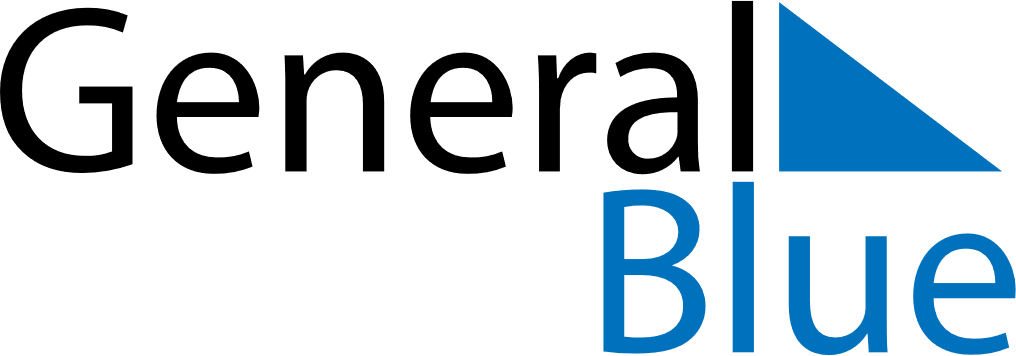 Q2 2023 CalendarNorwayQ2 2023 CalendarNorwayQ2 2023 CalendarNorwayQ2 2023 CalendarNorwayQ2 2023 CalendarNorwayQ2 2023 CalendarNorwayQ2 2023 CalendarNorwayApril 2023April 2023April 2023April 2023April 2023April 2023April 2023April 2023April 2023SUNMONMONTUEWEDTHUFRISAT1233456789101011121314151617171819202122232424252627282930May 2023May 2023May 2023May 2023May 2023May 2023May 2023May 2023May 2023SUNMONMONTUEWEDTHUFRISAT1123456788910111213141515161718192021222223242526272829293031June 2023June 2023June 2023June 2023June 2023June 2023June 2023June 2023June 2023SUNMONMONTUEWEDTHUFRISAT1234556789101112121314151617181919202122232425262627282930Apr 2: Palm SundayMay 18: Ascension DayApr 6: Maundy ThursdayMay 28: PentecostApr 7: Good FridayMay 29: Whit MondayApr 8: Easter SaturdayJun 23: Midsummar EveApr 9: Easter SundayApr 10: Easter MondayMay 1: Labour DayMay 8: Liberation DayMay 17: Constitution Day